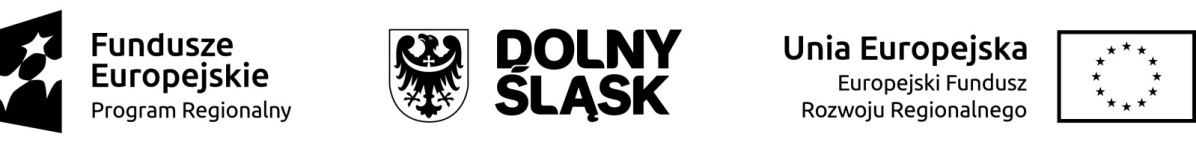 Załącznik nr        do Uchwały nr                                                                 
Zarządu Województwa Dolnośląskiego                                               z dnia ....................................Regulamin konkursuRegionalny Program Operacyjny 
Województwa Dolnośląskiego 2014-2020Oś priorytetowa 7 Infrastruktura edukacyjnaDziałanie 7.2 Inwestycje w edukację ponadgimnazjalną, w tym zawodowąPoddziałanie 7.2.1 Inwestycje w edukację ponadgimnazjalną, w tym zawodową – konkursy horyzontalne(Infrastruktura szkół ponadgimnazjalnych zawodowych)Nr naboru RPDS.07.02.01-IZ.00-02-090/16Wrocław, marzec 2016Skróty i pojęcia stosowane w Regulaminie i załącznikach:Załączniki do regulaminu: Wyciąg z Kryteriów wyboru projektów zatwierdzonych przez KM RPO WD 2014-2020 w dniu 10.03.2016 r. (Uchwała  nr 28/16 KM RPO WD) obowiązujących w niniejszym naborze.Lista wskaźników na poziomie projektu dla poddziałania 7.2.1 Inwestycje w edukację ponadgimnazjalną, w tym zawodową RPO WD 2014-2020.Standard wyposażenia szkolnych pracowniBeneficjent Należy przez to rozumieć podmiot, o którym mowa w art. 2 pkt. 10 lub art. 63 rozporządzenia ogólnego DFEDepartament Funduszy Europejskich Urzędu Marszałkowskiego Województwa Dolnośląskiego Dyrektywa OOŚ Dyrektywa Parlamentu Europejskiego i Rady 2011/92/WE z dnia 13 grudnia 2011 r. w sprawie oceny skutków wywieranych przez niektóre przedsięwzięcia publiczne 
i prywatne na środowisko EFRR Europejski Fundusz Rozwoju Regionalnego EFS Europejski Fundusz Społeczny EFSI Europejskie Fundusze Strukturalne i Inwestycyjne - fundusze zapewniające wsparcie w ramach polityki spójności, tj. Europejski Fundusz Rozwoju Regionalnego (EFRR), Europejski Fundusz Społeczny (EFS), Fundusz Spójności, Europejski Fundusz Rolny na rzecz Rozwoju Obszarów Wiejskich (EFRROW) oraz fundusz w sektorze morskim 
i rybołówstwa, tj. środki finansowane w ramach zarządzania dzielonego Europejskiego Funduszu Morskiego i Rybackiego (EFMR) IOK Instytucja Organizująca Konkurs IZ RPO WD 2014-2020/ IZ Instytucja Zarządzająca Regionalnym Programem Operacyjnym Województwa  Dolnośląskiego 2014-2020 KE Komisja Europejska KM RPO WD 2014-2020 Komitet Monitorujący Regionalny Program Operacyjny Województwa  Dolnośląskiego  2014-2020 KOP Komisja Oceny Projektów LSI 2014-2020 Lokalny System Informatyczny na lata 2014-2020 MR Ministerstwo Rozwoju MŚP Mikro- małe i średnie przedsiębiorstwa OOŚ Ocena oddziaływania na środowisko OSIObszary Strategicznej InterwencjiPZP Prawo Zamówień Publicznych RPO WD 2014-2020/Program Regionalny Program Operacyjny Województwa Dolnośląskiego  2014-2020 - dokument zatwierdzony przez Komisję Europejską w dniu 18 grudnia 2014 r. Rozporządzenie ogólne Rozporządzenie Parlamentu Europejskiego i Rady (UE) nr 1303/2013 z dnia 17 grudnia 2013 r. ustanawiające wspólne przepisy dotyczące Europejskiego Funduszu Rozwoju Regionalnego, Europejskiego Funduszu Społecznego, Funduszu Spójności, Europejskiego Funduszu Rolnego na rzecz Rozwoju Obszarów Wiejskich oraz Europejskiego Funduszu Morskiego i Rybackiego oraz ustanawiające przepisy ogólne dotyczące Europejskiego Funduszu Rozwoju Regionalnego, Europejskiego Funduszu Społecznego, Funduszu Spójności i Europejskiego Funduszu Morskiego i Rybackiego oraz uchylające rozporządzenie Rady (WE) nr 1083/2006. SW Studium Wykonalności SWDSamorząd Województwa DolnośląskiegoSZOOP Szczegółowy Opis Osi Priorytetowych RPO WD 2014-2020 TFUE Traktat o funkcjonowaniu Unii Europejskiej UE Unia Europejska Umowa Partnerstwa Programowanie perspektywy finansowej 2014-2020 - Umowa Partnerstwa, dokument przyjęty przez Komisję Europejską 23 maja 2014 r. UMWDUrząd Marszałkowski Województwa Dolnośląskiego  Uooś Ustawa z dnia 3 października 2008 r. o udostępnianiu informacji o środowisku i jego ochronie, udziale społeczeństwa w ochronie środowiska oraz o ocenach oddziaływania na środowisko Ustawa wdrożeniowa Ustawa z dnia 11 lipca 2014 r. o zasadach realizacji programów w zakresie polityki spójności finansowanych w perspektywie finansowej 2014-2020 (tj. Dz. U. z 2016 r. poz. 217)WE Wspólnota Europejska Wniosek o dofinansowanie projektu/wniosek Należy przez to rozumieć formularz wniosku o dofinansowanie projektu wraz 
z załącznikami. Załączniki stanowią integralną część wniosku o dofinansowanie projektu. Wnioskodawca Zgodnie z ustawą wdrożeniową należy przez to rozumieć podmiot, który złożył wniosek o dofinansowanie. ZWDZarząd Województwa Dolnośląskiego1.Regulamin konkursu -informacje ogólneRegulamin w szczególności określa cel i zakres konkursu, zasady jego organizacji, warunki uczestnictwa, sposób wyboru projektów oraz pozostałe informacje niezbędne podczas przygotowywania wniosków o dofinansowanie realizacji projektu w ramach Regionalnego Programu Operacyjnego Województwa Dolnośląskiego 2014-2020 Oś Priorytetowa 7 Infrastruktura edukacyjna Działanie 7.2 Inwestycje w edukację ponadgimnazjalną, w tym zawodową Poddziałanie 7.2.1 Inwestycje w edukację ponadgimnazjalną, w tym zawodową  – konkurs horyzontalny.Nabór w trybie konkursowym – horyzontalny.Przez konkurs horyzontalny rozumie się prowadzony w trybie konkursowym nabór wniosków o dofinansowanie ogłaszany na projekty o znaczeniu/zasięgu wykraczającym poza obszar ZIT lub poza obszar OSI, np.: projekty partnerskie z udziałem beneficjentów z obszaru ZIT/OSI oraz beneficjentów spoza tego obszaru,projekty realizowane przez powiat o zasięgu obejmującym cały powiat – w sytuacji gdy w  skład powiatu wchodzą zarówno gminy zlokalizowane na obszarze ZIT/OSI, jak i poza obszarem ZIT/OSI (np. wskazany zasięg będzie mierzony liczbą uczniów uczęszczających do danej szkoły - odsetek uczniów z gminy nie wchodzących w skład danego ZIT/OSI nie jest marginalny),projekty Wnioskodawców o znaczeniu wykraczającym poza obszar/y ZIT/OSI np. projekty Województwa Dolnośląskiego.Regulamin oraz wszystkie niezbędne do złożenia w konkursie dokumenty są dostępne na stronie internetowej RPO WD 2014-2020: www.rpo.dolnyslask.pl  oraz www.funduszeeuropejskie.gov.pl. Przystąpienie do konkursu jest równoznaczne z akceptacją przez Wnioskodawcę postanowień regulaminu.W kwestiach nieuregulowanych niniejszym regulaminem konkursu, zastosowanie mają odpowiednie przepisy prawa polskiego i Unii Europejskiej.Wybór projektów do dofinansowania jest przeprowadzony w sposób przejrzysty, rzetelny i bezstronny. Wnioskodawcom zapewniony jest równy dostęp do informacji o warunkach i sposobie wyboru projektów do dofinansowania oraz równe traktowanie.Wszelkie terminy realizacji określonych czynności wskazane w regulaminie konkursu, jeśli nie wskazano inaczej, wyrażone są w dniach kalendarzowych. Jeżeli koniec terminu przypada na dzień ustawowo wolny od pracy, za ostatni dzień terminu uważa się najbliższy następny dzień roboczy.2.Pełna nazwa i adres właściwej instytucji organizującej konkurs: Konkurs ogłasza Instytucja Zarządzająca Regionalnym Programem Operacyjnym Województwa Dolnośląskiego 2014-2020 pełniąca rolę Instytucji Organizującej Konkurs. Funkcję Instytucji Zarządzającej pełni Zarząd Województwa Dolnośląskiego. Zadania związane z naborem realizuje Departament Funduszy Europejskich 
w Urzędzie Marszałkowskim Województwa Dolnośląskiego, ul. Mazowiecka 17, 50-412 Wrocław. 3.Podstawy prawne oraz inne ważne dokumenty:Konkurs jest prowadzony przede wszystkim w oparciu o niżej wymienione akty prawne, dokumenty programowe:Traktat o funkcjonowaniu Unii Europejskiej; Rozporządzenie Parlamentu Europejskiego i Rady (UE) nr 1303/2013 z dnia 17 grudnia 2013 r. ustanawiające wspólne przepisy dotyczące Europejskiego Funduszu Rozwoju Regionalnego, Europejskiego Funduszu Społecznego, Funduszu Spójności, Europejskiego Funduszu Rolnego na rzecz Rozwoju Obszarów Wiejskich oraz Europejskiego Funduszu Morskiego i Rybackiego oraz ustanawiające przepisy ogólne dotyczące Europejskiego Funduszu Rozwoju Regionalnego, Europejskiego Funduszu Społecznego, Funduszu Spójności i Europejskiego Funduszu Morskiego i Rybackiego oraz uchylające rozporządzenie Rady (WE) nr 1083/2006 (Dz. Urz. UE L 347 z 20.12.2013, str. 320) [Rozporządzenie ogólne];Rozporządzenie EFRR – Rozporządzenie Parlamentu Europejskiego i Rady (UE) nr 1301/2013 z dnia 17 grudnia 2013 r. w sprawie Europejskiego Funduszu Rozwoju Regionalnego i przepisów szczególnych dotyczących celu „Inwestycje na rzecz wzrostu i zatrudnienia” oraz w sprawie uchylenia rozporządzenia (WE) nr 1080/2006 (Dz. Urz. UE L 347 z 20.12.2013, str. 320);Rozporządzenie wykonawcze Komisji (UE) nr 215/2014 z dnia 7 marca 2014 r. ustanawiające zasady wykonania rozporządzenia Parlamentu Europejskiego i Rady (UE) nr 1303/2013 ustanawiającego wspólne przepisy dotyczące Europejskiego Funduszu Rozwoju Regionalnego, Europejskiego Funduszu Społecznego, Funduszu Spójności, Europejskiego Funduszu Rolnego na rzecz Rozwoju Obszarów Wiejskich oraz Europejskiego Funduszu Morskiego i Rybackiego oraz ustanawiającego przepisy ogólne dotyczące Europejskiego Funduszu Rozwoju Regionalnego, Europejskiego Funduszu Społecznego, Funduszu Spójności i Europejskiego Funduszu Morskiego i Rybackiego w zakresie metod wsparcia w odniesieniu do zmian klimatu, określania celów pośrednich i końcowych na potrzeby ram wykonania oraz klasyfikacji kategorii interwencji w odniesieniu do europejskich funduszy strukturalnych i inwestycyjnych; (Dz. Urz. UE L 69 z 08.03.2014, str. 65 ze zm.); Rozporządzenie Komisji (UE) nr 651/2014 z 17 czerwca 2014 r. uznające niektóre rodzaje pomocy za zgodne z rynkiem wewnętrznym 
w zastosowaniu art. 107 i 108 Traktatu (Dz. Urz. UE L 187 z 26.06.2014, s. 1) [GBER];Rozporządzenie Komisji (UE) nr 1407/2013 z dnia 18 grudnia 2013 r. w sprawie stosowania art. 107 i 108 Traktatu o funkcjonowaniu Unii Europejskiej do pomocy de minimis (Dz. Urz. UE L 352 z 24.12.2013, s. 1);Ustawa z dnia 30 kwietnia 2004 r. o postępowaniu w sprawach dotyczących pomocy publicznej (tekst. jedn.: Dz. U. z 2007 r. Nr 59, poz. 404 z późn. zm.);Rozporządzenie Ministra Infrastruktury i Rozwoju z dnia 19 marca 2015 r. w sprawie udzielania pomocy de minimis w ramach regionalnych programów operacyjnych na lata 2014–2020 (Dz. U. poz. 488); Ustawa z dnia 11 lipca 2014 r. o zasadach realizacji programów w zakresie polityki spójności finansowanych w perspektywie finansowej 2014–2020 (tekst jedn.: Dz. U. z 2016 r. poz. 217) [ustawa wdrożeniowa];Ustawa z dnia 29 stycznia 2004 r. Prawo zamówień publicznych (tekst jedn.: Dz. U. z 2015 r. poz. 2164);Ustawa o systemie oświaty z dnia 7 września 1991 r. (Dz. U. z 2004 r., Nr 256, poz. 2572 z późniejszymi zmianami);Ustawa z dnia 7 lipca 1994 r. Prawo budowlane (tekst jednolity: Dz.U. 2016 poz. 290); Ustawa z dnia 27 sierpnia 2009 r. o finansach publicznych (tekst. jedn.: Dz. U. z 2013 r. poz. 885, z późn. zm.); Ustawa z dnia 29 września 1994 r. o rachunkowości (tekst. jedn.: DZ. U. z 2013 r., poz. 330, z późn. zm.); Ustawa z dnia 11 marca 2004 r. o podatku od towarów i usług (tekst. jedn.: Dz. U. z 2011 r. Nr 177, poz. 1054 z późn. zm.);Ustawa z dnia 6 września 2001 r. o dostępie do informacji publicznej (tekst. jedn.: Dz. U. z 2015 r., poz. 2058.);Ustawa z dnia 14 czerwca 1960 r. Kodeks postępowania administracyjnego (tekst jedn.: Dz. U. z 2016 r. poz. 23);Ustawa z dnia 30 sierpnia 2002 r. – Prawo o postępowaniu przed sądami administracyjnymi (tekst. jedn.: Dz. U. z 2012 r. poz. 270, z późn. zm.);Strategia Rozwoju Województwa Dolnośląskiego 2020;Regionalna Strategia Innowacji dla Województwa Dolnośląskiego na lata 2011-2020Regionalny Program Operacyjny Województwa Dolnośląskiego 2014-2020 przyjęty przez Komisję Europejską w dniu 18 grudnia 2014 r.;Szczegółowy opis osi priorytetowych Regionalnego Programu Operacyjnego Województwa Dolnośląskiego 2014-2020 z dnia 29 marca 2016 r. Kryteria wyboru projektów w ramach Regionalnego Programu Operacyjnego Województwa Dolnośląskiego 2014-2020, zatwierdzone Uchwałą nr 2/15 z dnia 6 maja 2015 r. Komitetu Monitorującego RPO WD 2014-2020 z późn. zmianami;„Wytyczne w zakresie trybów wyboru projektów na lata 2014-2020” z dnia 31 marca 2015 r., wydane przez Ministra Infrastruktury i Rozwoju; „Wytyczne w zakresie kwalifikowalności wydatków w ramach Europejskiego Funduszu Rozwoju Regionalnego, Europejskiego Funduszu Społecznego oraz Funduszu Spójności na lata 2014-2020” z dnia 10 kwietnia 2015 r., wydane przez Ministra Infrastruktury i Rozwoju;„Wytyczne w zakresie realizacji przedsięwzięć w obszarze włączenia społecznego i zwalczania ubóstwa z wykorzystaniem środków Europejskiego Funduszu Społecznego i Europejskiego Funduszu Rozwoju Regionalnego na lata 2014-2020” z dnia 3 marca 2016 r., wydane przez Ministra Infrastruktury i Rozwoju  „Wytyczne w zakresie realizacji zasady równości szans i niedyskryminacji, w tym dostępności dla osób z niepełnosprawnościami oraz zasady równości szans kobiet i mężczyzn w ramach funduszy unijnych na lata 2014-2020” z dnia 8 maja 2015 r., wydane przez Ministra Infrastruktury i Rozwoju;„Wytyczne w zakresie warunków gromadzenia i przekazywania danych w postaci elektronicznej na lata 2014-2020” z dnia 3 marca 2015 r., wydane przez Ministra Infrastruktury i Rozwoju; „Wytyczne w zakresie informacji i promocji programów operacyjnych polityki spójności na lata 2014-2020” z dnia 30 kwietnia 2015 r., wydane przez Ministra Infrastruktury i Rozwoju; „Wytyczne w zakresie  dokumentowania postępowania w sprawie oceny  oddziaływania na środowisko dla przedsięwzięć współfinansowanych z krajowych lub regionalnych programów operacyjnych” z dnia 19 października 2015 r., wydane przez Ministra Infrastruktury i Rozwoju;„Wytyczne w zakresie zagadnień związanych z przygotowaniem projektów inwestycyjnych, w tym projektów generujących dochód i projektów hybrydowych na lata 2014-2020” z dnia 31 marca 2015 r., wydane przez Ministra Infrastruktury i Rozwoju.Wytyczne w zakresie realizacji przedsięwzięć z udziałem środków Europejskiego Funduszu Społecznego w obszarze edukacji na lata 2014-20204. Przedmiot konkursu, w tym typy projektów podlegających dofinansowaniu: Przedmiotem konkursu są następujące typy projektów określone dla działania 7.2 Inwestycje w edukację ponadgimnazjalną, w tym zawodową Poddziałania 7.2.1 Inwestycje w edukację ponadgimnazjalną, w tym zawodową  Inwestycje w edukację ponadgimnazjalną, w tym zawodową (Infrastruktura szkół ponadgimnazjalnych zawodowych):7.2.A Przedsięwzięcia prowadzące bezpośrednio do poprawy warunków nauczania zwłaszcza w zakresie zajęć matematyczno-przyrodniczych i cyfrowych realizowane poprzez przebudowę, rozbudowę lub adaptację (w tym także zakup wyposażenia) placówek i szkół ponadgimnazjalnych, w tym zawodowych i specjalnych.7.2.B Przedsięwzięcia z zakresu wyposażenia w nowoczesny sprzęt i materiały dydaktyczne pracowni, zwłaszcza matematyczno-przyrodniczych i cyfrowych.7.2.C Przedsięwzięcia z zakresu wyposażenia w sprzęt specjalistyczny i pomoce dydaktyczne do wspomagania rozwoju uczniów ze specjalnymi potrzebami edukacyjnymi, np. uczniów niepełnosprawnych, uczniów szczególnie uzdolnionych. 7.2.D Przedsięwzięcia ukierunkowane na wspieranie ukierunkowanych branżowo centrów kształcenia zawodowego oraz tworzenie w szkołach zawodowych warunków zbliżonych do rzeczywistego środowiska pracy zawodowej pod kątem wyposażenia, doposażenie warsztatów, pracowni itp. wraz z ewentualnym  dostosowaniem/adaptacją pomieszczeń na potrzeby zakupionego wyposażenia.7.2.E Przedsięwzięcia z zakresu budowy nowych obiektów służących praktycznej nauce zawodu. Budowa nowych obiektów służących praktycznej nauce zawodu jest możliwa wyłącznie w sytuacji, gdy przebudowa, rozbudowa lub adaptacja istniejących budynków nie jest możliwa lub jest nieuzasadniona ekonomicznie oraz musi uwzględniać trendy demograficzne zachodzące na danym obszarze.Wymogi dotyczące przedsięwzięć z zakresu kształcenia zawodowego:a)	wsparta w wyniku realizacji projektu infrastruktura powinna być dostosowana do warunków zbliżonych do rzeczywistego środowiska pracy zawodowej; b)	działania mające na celu poprawę infrastruktury szkół zawodowych powinny być realizowane z zaangażowaniem pracodawców tak, aby w jak największym stopniu stworzone warunki kształcenia odpowiadały na potrzeby rynku i zaowocowały wykształceniem wysokiej klasy specjalistów, poszukiwanych na rynku pracy;c)	rezultatem projektu powinno być dostosowywanie oferty edukacyjnej do potrzeb rynku pracy, uwzględniające minimalne standardy zawarte w podstawie programowej.Wyposażenie pracowni i warsztatów szkolnych powinno być zgodne z katalogiem wyposażenia, wypracowanym przez Krajowy Ośrodek Wspierania Edukacji Zawodowej i Ustawicznej (KOWEZiU).W sytuacji, gdy szkoła współpracuje z lokalnymi pracodawcami w zakresie praktycznej nauki zawodu, możliwe jest uwzględnienie zakupu wyposażenia 
w oparciu o wyposażenie wykorzystywane u pracodawcy. Szkoła prowadząca kształcenie zawodowe musi przedstawić wówczas diagnozę uwzględniającą posiadane wyposażenie oraz rekomendacje potencjalnego pracodawcy. Na tej podstawie można wyposażyć pracownie zgodnie z indywidualnym zapotrzebowaniem pod warunkiem, że będzie ono zgodne z zapisami podstawy programowej kształcenia w zawodzie.Standard wyposażenia szkolnych pracowni (do nauczania przedmiotów przyrodniczych, matematycznych, wymagania dotyczące pomocy dydaktycznych oraz narzędzi TIK w tym infrastruktury sieciowo – usługowej) stanowi załącznik nr 3 do Regulaminu.Możliwe jest łączenie ww. typów projektów – o wyborze typu decyduje struktura wydatków kwalifikowalnych (ich większościowy udział). Aby projekt mógł być realizowany, projektodawca musi wskazać:- wizję i kompleksowy plan wykorzystania wspartej w wyniku realizacji projektu infrastruktury i/lub zakupionego wyposażenia (konieczność uwzględnienia oraz dopasowanie projektu do potrzeb rynku pracy i/lub smart specialisation w Województwie Dolnośląskim, kwestii demograficznych, analizy ekonomicznej inwestycji po zakończeniu projektu); - że projekt przyczynia się do osiągnięcia celów RPO WD finansowanych ze środków EFS;- że konieczność wydatkowania środków została potwierdzona analizą potrzeb szkoły objętej projektem (diagnoza powinna zawierać m.in. inwentaryzację sprzętu, ze szczególnym uwzględnieniem sprzętu zakupionego ze środków UE, we wcześniejszych perspektywach finansowych).Wszystkie przedsięwzięcia związane z poprawą warunków kształcenia będą uwzględniać konieczność dostosowaniem infrastruktury i wyposażenia do potrzeb osób z niepełnosprawnościami (jako obowiązkowy element projektu).Możliwe są działania poprawiające efektywność energetyczną, analogiczne do działania 3.3 RPO WD „Efektywność energetyczna w budynkach użyteczności publicznej i sektorze mieszkaniowym” (schematy 3.3 A i 3.3 B). Wartość takich inwestycji nie może przekraczać 49% wartości  wydatków kwalifikowalnych na pojedynczy budynek w projekcie.Preferowane będą projekty:- dostosowujące szkoły do pracy z uczniem o specjalnych potrzebach edukacyjnych;- zapewniające rozwój infrastruktury w zakresie nauk matematyczno-przyrodniczych i cyfrowych (wyposażenie pracowni);- komplementarne z przedsięwzięciami realizowanymi w obszarze edukacji współfinansowanymi z EFS.Nie będą finansowane:- Wydatki związane z termomodernizacją przekraczające 49% wartości całkowitych wydatków kwalifikowalnych projektu.- Wydatki ponoszone na infrastrukturę oraz zakup wyposażenia wykorzystywanego na potrzeby kształcenia ustawicznego.- Wydatki na infrastrukturę szkolnictwa ponadgimnazjalnego ogólnego 
.- Wydatki ponoszone na budowę nowych obiektów nie służących praktycznej nauce zawodu oraz rozbudowę obiektów nie służących praktycznej nauce zawodu o budynki trwale nie połączone z istniejącym już obiektem.- Koszty zagospodarowania terenu wokół szkół i placówek oraz budowa dróg dojazdowych, wewnętrznych i parkingów.- Wydatki na zakup używanych środków trwałych.Kategorią interwencji (zakresem interwencji dominującym) dla niniejszego konkursu jest kategoria 050 Infrastruktura edukacyjna na potrzeby kształcenia i szkolenia zawodowego oraz kształcenia osób dorosłych5. Typy beneficjentów: O dofinansowanie w ramach konkursu mogą ubiegać się następujące typy beneficjentów:jednostki samorządu terytorialnego, ich związki i stowarzyszenia;jednostki organizacyjne jst;organy prowadzące szkoły, w tym organizacje pozarządowe;specjalne ośrodki szkolno-wychowawcze;6.Kwota przeznaczona na dofinansowanie projektów 
w konkursie: Alokacja przeznaczona na konkurs wynosi 3 061 714 EUR, tj. 13 358 564 złAlokacja przeliczona po kursie Europejskiego Banku Centralnego (EBC) obowiązującym w marcu 2016  r., 1 euro = 4, 3631 zł. Ze względu na kurs euro limit dostępnych środków może ulec zmianie. Z tego powodu dokładna kwota dofinansowania zostanie określona na etapie zatwierdzania Listy ocenionych projektów .7.Minimalna wartość projektu:Minimalna wartość wydatków kwalifikowalnych projektu:- 50 tys. PLN w przypadku projektów dotyczących wyłącznie wyposażenia;- 100 tys. PLN w przypadku pozostałych projektów infrastrukturalnych.8.Maksymalna wartość projektu:Maksymalna wartość wydatków kwalifikowalnych projektu: 12 mln PLN  Maksymalna wartość wydatków kwalifikowalnych dotyczy jednej szkoły/placówki.9.Pomoc publiczna 
i pomoc de minimis (rodzaj i przeznaczenie pomocy, unijna lub krajowa podstawa prawna): Przed wypełnieniem wniosku należy przeanalizować projekt pod kątem wystąpienia pomocy publicznej. Pomocą publiczną jest wszelka pomoc, która kumulatywnie spełnia następujące przesłanki:beneficjentem wsparcia jest przedsiębiorca w rozumieniu prawa unijnego;jest udzielona za pośrednictwem lub ze źródeł państwowych 
w jakiejkolwiek formie;stanowi korzyść dla beneficjenta oraz jest selektywna tj. uprzywilejowuje niektórych przedsiębiorców lub produkcję niektórych towarów;zakłóca lub grozi zakłóceniem konkurencji poprzez sprzyjanie niektórym przedsiębiorcom;oraz wpływa na wymianę handlową pomiędzy Państwami Członkowskimi Unii Europejskiej.Co do zasady w przypadku działania 7.2 nie ma przesłanek do wystąpienia pomocy publicznej. Do działalności mieszczącej się w ramach krajowego systemu edukacji nie mają zastosowania przepisy dotyczące pomocy publicznej (działalność ta co do zasady nie stanowi działalności gospodarczej w rozumieniu przepisów wspólnotowych).Biorąc pod uwagę typy beneficjentów, które mogą otrzymać dofinansowanie oraz typy projektów, mamy do czynienia z podmiotami, których działalność jest w głównej mierze finansowana ze środków publicznych i służy wykonywaniu zadań przypisywanych państwu, a jako takie będą mieścić się w krajowym systemie edukacji w zakresie nie skutkującym wystąpieniem pomocy publicznej. Do zakwalifikowania projektu proponowanego do dofinansowania w ramach RPO jako służącego realizacji zadań w ramach krajowego systemu edukacji koniecznym jest powiązanie z działalnością wykonywaną na podstawie wymogów programowych i organizacyjnych ustalanych przez władze publiczne (programy nauczania, organizacja nauki). Jeżeli przy realizacji projektu zakłada się występowanie w projekcie zakresu/elementów wychodzących poza krajowy system edukacji (np. komercyjne wynajmowanie pracowni komputerowej, warsztatów czy sali gimnastycznej), to w takiej sytuacji istnieje możliwość realizacji projektów „mieszanych”, tzn. objętych w części pomocą publiczną (tj. w zakresie w jakim dot. działalności gospodarczej wnioskodawcy – np. komercyjne wynajmowanie pracowni komputerowej), a w części wsparciem niestanowiącym pomocy (tj. w zakresie prowadzonej działalności niegospodarczej  - działalności edukacyjnej). W takich przypadkach wnioskodawca zobowiązany jest przedstawić metodologię wyodrębnienia elementów projektu przyporządkowanych do działalności gospodarczej i niegospodarczej wnioskodawcy. Przykładowo może to być proporcja liczoną powierzchnią, wielkością przychodów, wyodrębnienie wydatków.  W powyższym przypadku należy pamiętać o konieczności prowadzenia rozdzielnej rachunkowości dla działalności gospodarczej i niegospodarczej – przez cały okres realizacji projektu i okres trwałości. Konsekwencją niedochowania powyższych warunków w okresie trwałości projektu może być częściowy lub całkowity zwrot dofinansowania.Co do zasady pomoc publiczna nie wystąpi jeśli wynajem będzie kwestią incydentalną (bardzo rzadką i niesystematyczną).W przypadku wystąpienia w projekcie pomocy publicznej będzie udzielana wyłącznie pomoc de minimis na podstawie Rozporządzenia Ministra Infrastruktury i Rozwoju z dnia 19 marca 2015 r. w sprawie udzielania pomocy de minimis w ramach regionalnych programów operacyjnych na lata 2014-2020 (Dz.U. 2015, poz. 488) - kwota pomocy de minimis nie może przekroczyć 200 tys. Euro na beneficjenta (jest to maksymalny limit pomocy de minimis jaki może otrzymać dany podmiot w okresie 3 lat). 10.Warunki stosowania uproszczonych form rozliczania wydatków i planowany zakres systemu zaliczek: Nie ma możliwości stosowania uproszczonych form rozliczania wydatków. Wysokość zaliczek:1)	do 40% przyznanej kwoty dofinansowania, wszyscy beneficjenci RPO WD otrzymujący dofinansowanie z EFRR, z zastrzeżeniem pkt. 2);2)	do 100% przyznanej kwoty dofinansowania w przypadku realizacji projektu przez: Województwo Dolnośląskie (dotyczy projektu własnego i realizacji zadania z zakresu administracji rządowej, określonego przepisami prawa),podmiot, dla którego Województwo Dolnośląskie jest organem założycielskim, organizatorem lub współorganizatorem, lub w którym posiada udziały bądź akcje, pod warunkiem, że projekt nie jest objęty pomocą publiczną.11.Warunki uwzględniania dochodu w projekcie:Zgodnie z Wytycznymi w zakresie zagadnień związanych z przygotowaniem projektów inwestycyjnych, w tym projektów generujących dochód i projektów hybrydowych na lata 2014-2020 – luka finansowa.12.Maksymalny dopuszczalny poziom dofinansowania projektu lub maksymalna dopuszczalna kwota do dofinansowania projektu: Poziom dofinansowania UE na poziomie projektu wynosi 85% kosztów kwalifikowalnych 13.Minimalny wkład własny beneficjenta jako % wydatków kwalifikowalnych: Minimalny wkład własny beneficjenta na poziomie projektu wynosi 15%14.Forma konkursu (informacja na jakie etapy został podzielony konkurs): Konkurs jest postępowaniem służącym wybraniu projektów do dofinansowania, zgodnie z art. 39 ust. 2 ustawy wdrożeniowej. Procedury związane z wyborem projektów do dofinansowania obejmują okres od momentu zgłoszenia projektu do dofinansowania do jego wybrania do dofinansowania lub odrzucenia. Wobec powyższego konkurs składa się z etapów:Naboru wniosków o dofinansowanie czyli składania wniosków 
o dofinasowanie – termin składania wniosków nie może być krótszy niż 7 dni licząc od dnia rozpoczęcia naboru wniosków o dofinansowanie projektów;Etapu weryfikacji technicznej, w trakcie której sprawdzeniu podlega: - kompletność wypełnienia formularza wniosku (czy formularz zawiera wszystkie wymagane strony oraz czy wymagane pola zostały wypełnione),- kompletność załączników (czy wszystkie załączniki zostały załączone),- czytelność załączonych skanów,- kompletność podpisów i pieczęci,- zgodność sumy kontrolnej w wersji papierowej i elektronicznej.(Weryfikacja techniczna nie stanowi etapu oceny wniosków. Zgodnie z art.43 ust. 1 w przypadku stwierdzenia we wniosku o dofinansowanie braków formalnych lub oczywistych omyłek IOK wzywa wnioskodawcę do uzupełnienia wniosku lub poprawienia w nim omyłki (w terminie do 7 dni), pod rygorem pozostawienia wniosku bez rozpatrzenia. W przypadku pozostawienia wniosku bez rozpatrzenia, wnioskodawcy nie przysługuje protest w rozumieniu rozdziału 15 ustawy.Weryfikacja techniczna trwa 7 dni od dnia zakończenia naboru.);I-go Etapu oceny – ocena formalna (obligatoryjna) - dokonywana przez 2 pracowników IOK; I etap oceny formalnej (ocena kryteriów formalnych ogólnych i specyficznych przy których zaznaczono brak możliwości korekty – jeśli dotyczą naboru) – do 10 dni;II etap oceny formalnej (ocena kryteriów formalnych ogólnych i specyficznych przy których zaznaczono możliwość korekty – jeśli dotyczą naboru) - do 10 dni; II-go Etapu oceny – ocena merytoryczna (obligatoryjna i fakultatywna): •	I sekcja: ocena ekonomiczno – finansowa, ogólna oraz dziedzinowa (w tym OOŚ) dokonywana przez 2 ekspertów z dziedziny „Analiza finansowo-ekonomiczna” oraz 2 ekspertów z dziedziny „Infrastruktura edukacyjna” do 40 dni od momentu zakończenia oceny formalnej; •	II sekcja: ocena  wpływu projektów na realizację Strategii Rozwoju Województwa Dolnośląskiego 2020 ”– panel, porównanie projektów - do 20 dni od momentu zakończenia sekcji I; Rozstrzygnięcie konkursu – zatwierdzenie przez Zarząd Województwa Dolnośląskiego „Listy ocenionych projektów”, o której mowa w art. 44 ust. 4 ustawy wdrożeniowej równoznaczne jest z rozstrzygnięciem konkursu. W ciągu 10 dni od zakończenia oceny ostatniego projektu sporządzany jest protokół z prac Komisji Oceny Projektów wraz z listą projektów, które uzyskały wymaganą liczbę punktów, z wyróżnieniem projektów wybranych do dofinansowania oraz listą ocenionych projektów zawierającą przyznane oceny i wskazującą projekty, o których mowa w art. 39 ust. 2 ustawy wdrożeniowej. Protokół oraz obydwie listy zatwierdzane są przez Przewodniczącego KOP i przekazywane niezwłocznie do zatwierdzenia przez Zarząd Województwa Dolnośląskiego. W terminie do 7 dni od dnia rozstrzygnięcia konkursu lista projektów, które uzyskały wymaganą liczbę punktów, 
z wyróżnieniem projektów wybranych do dofinansowania zamieszczana jest na stronie internetowej www.rpo.dolnyslask.pl oraz www.funduszeeuropejskie.gov.pl. 15.Termin, miejsce 
i forma składania wniosków o dofinansowanie projektu: Wnioskodawca wypełnia wniosek o dofinansowanie za pośrednictwem aplikacji – Generator Wniosków - dostępny na stronie http://gwnd.dolnyslask.pl/ i przesyła do IOK w ramach niniejszego konkursu w terminie od godz. 8.00 dnia 4 maja 2016 r. do godz. 15.00 dnia  24 czerwca 2016 r. Wnioski należy składać w formie dokumentu elektronicznego za pośrednictwem Generatora. Jednocześnie, najpóźniej do dnia zakończenia naboru tj. do godz. 15.00 dnia  24 czerwca 2016 r., do siedziby IOK należy dostarczyć jeden egzemplarz wydrukowanej z systemu (Generator Wniosków) papierowej wersji wniosku, opatrzonej czytelnym podpisem/ami lub parafą i z pieczęcią imienną osoby/ób uprawnionej/ych do reprezentowania Wnioskodawcy (wraz z podpisanymi załącznikami).Za datę wpływu do IOK uznaje się datę wpływu wniosku w wersji papierowej. Papierowa wersja wniosku może zostać dostarczona: a)	osobiście do kancelarii Departamentu Funduszy Europejskich mieszczącej się pod adresem:Urząd Marszałkowski Województwa DolnośląskiegoDepartament Funduszy Europejskichul. Mazowiecka 1750-412 WrocławII piętro, pokój nr 2020b)	kurierem lub pocztą na adres: Urząd Marszałkowski Województwa DolnośląskiegoWydział Wdrażania EFRRul. Mazowiecka 1750-412 Wrocław.Przed złożeniem wniosku w siedzibie IOK należy zweryfikować czy suma kontrolna wersji elektronicznej wniosku (w systemie) jest zbieżna z sumą kontrolną papierowej wersji wniosku. Wniosek wraz z załącznikami (jeśli dotyczy) należy złożyć w zamkniętej kopercie, której opis zawiera następujące informacje: - pełna nazwa Wnioskodawcy wraz z adresem- wniosek o dofinansowanie projektu w ramach naboru nr …………..- tytuł projektu-  „Nie otwierać przed wpływem do Wydziału Wdrażania EFRR”.Wraz z wnioskiem można dostarczyć pismo przewodnie, na którym zostanie potwierdzony wpływ wniosku do IOK. Pismo to powinno zawierać te same informacje, które znajdują się na kopercie. Logowanie do Generatora Wniosków w celu wypełnienia i złożenia wniosku o dofinansowanie będzie możliwe w czasie trwania naboru wniosków. Aplikacja służy do przygotowania wniosku o dofinansowanie projektu realizowanego w ramach Regionalnego Programu Operacyjnego Województwa Dolnośląskiego 2014-2020. System umożliwia tworzenie, edycję oraz wydruk wniosków o dofinansowanie, a także zapewnia możliwość ich podpisywania 
i złożenia do właściwej instytucji. Zostanie on udostępniony wraz z instrukcją najpóźniej w dniu rozpoczęcia naboru wniosków o dofinansowanie.Oświadczenia oraz dane zawarte we wniosku o dofinansowanie projektu są składane pod rygorem odpowiedzialności karnej za składanie fałszywych zeznań. Wniosek o dofinansowanie projektu zawiera klauzulę następującej treści: „Jestem świadomy odpowiedzialności karnej za podanie fałszywych danych lub złożenie fałszywych oświadczeń”. Klauzula ta zastępuje pouczenie właściwej instytucji o odpowiedzialności karnej za składanie fałszywych zeznań.Logowanie do aplikacji w celu złożenia wniosku o dofinansowanie będzie możliwe w czasie naboru wniosków. Wniosek o dofinansowanie złożony w formie formularza elektronicznego musi być podpisany z użyciem podpisu elektronicznego, weryfikowanego za pomocą kwalifikowanego certyfikatu lub podpisu potwierdzonego Profilem Zaufanym w ramach ePUAP. Wnioskodawca ma możliwość wycofania wniosku o dofinansowanie podczas trwania konkursu oraz na każdym etapie jego oceny. Należy wówczas dostarczyć do IOK pismo z prośbą o wycofanie wniosku podpisane przez osobę uprawnioną do podejmowania decyzji w imieniu wnioskodawcy.W przypadku ewentualnych problemów z Generatorem, IZ RPO WD zastrzega sobie możliwość wydłużenia terminu składania wniosków lub złożenia ich w innej formie niż elektroniczna. Decyzję w powyższej kwestii zostanie przedstawiona 
w formie komunikatu we wszystkich miejscach, gdzie opublikowano ogłoszenie.16.Katalog możliwych do uzupełnienia braków formalnych oraz oczywistych omyłek: W przypadku stwierdzenia we wniosku o dofinansowanie braków formalnych lub oczywistych omyłek IOK wzywa wnioskodawcę do uzupełnienia wniosku lub poprawienia w nim oczywistej omyłki w terminie nie krótszym niż 7 dni od dnia otrzymania informacji, pod rygorem pozostawienia wniosku bez rozpatrzenia 
i w konsekwencji niedopuszczenia projektu do oceny lub dalszej oceny. Uzupełnienie wniosku o dofinansowanie projektu lub poprawienie w nim oczywistej omyłki w wyznaczonym terminie nie może prowadzić do jego istotnej modyfikacji. Dopuszczalne jest jednokrotne dokonanie uzupełnień lub poprawy wniosku 
w zakresie wskazanym przez IOK np.:- uzupełnienie formularza wniosku jeśli nie wszystkie wymagane pola zostały wypełnione,-  uzupełnienie załączników jeśli nie wszystkie wymagane załączniki zostały załączone,- poprawa jakości załączonych skanów, w sytuacji gdy nie są czytelne,- uzupełnienie brakujących podpisów i pieczęci,- niezgodność sumy kontrolnej w wersji papierowej i elektronicznej;- brak strony/stron w papierowej wersji wniosku.Oczywista omyłka powinna być możliwa do poprawienia bez odwoływania się do innych dokumentów, a jej poprawa nie może prowadzić do istotnej modyfikacji wniosku o dofinansowanie projektu. Przez „istotną modyfikację" należy w szczególności rozumieć modyfikację dotyczącą elementów treściowych wniosku, której skutkiem jest zmiana podmiotowa wnioskodawcy lub przedmiotowa projektu bądź jego wskaźników lub celów mających wpływ na kryteria wyboru projektów.Ostateczna ocena czy uzupełnienie wniosku o dofinansowanie lub poprawienie 
w nim oczywistej omyłki doprowadziło do istotnej modyfikacji wniosku 
o dofinansowanie, o której mowa w art. 43 ust. 2 ustawy wdrożeniowej, jest dokonywana przez IOK. Wezwanie do poprawienia oczywistej omyłki lub uzupełnienia braku formalnego, o ile zostaną one stwierdzone, może następować również na każdym kolejnym etapie oceny. Wymogi formalne w odniesieniu do wniosku o dofinansowanie nie są kryteriami, w związku z tym wnioskodawcy, w przypadku pozostawienia jego wniosku 
o dofinansowanie bez rozpatrzenia, nie przysługuje protest w rozumieniu rozdziału 15 ustawy wdrożeniowej.Po uzupełnieniu/poprawie wniosku o dofinansowanie weryfikacja techniczna jest kontynuowana. Niepoprawienie w terminie lub niepoprawienie wszystkich braków i omyłek lub wprowadzenie zmian, niewynikających z pisma i powodujących istotną modyfikację wniosku spowoduje pozostawienie wniosku bez rozpatrzenia 
i niedopuszczenie projektu do oceny lub dalszej oceny.Wniosek o dofinansowanie może zostać wycofany na każdym etapie weryfikacji/oceny na pisemną prośbę wnioskodawcy. Niezwłocznie po zakończeniu weryfikacji technicznej wszystkich projektów złożonych w konkursie IOK zamieszcza na swojej stronie zbiorczą listę projektów (skierowanych do KOP, wycofanych, pozostawionych bez rozpatrzenia). Informacje do Wnioskodawcy dotyczące poprawy/uzupełnienia wniosku/ informacje o zakończeniu weryfikacji technicznej wniosku i jej wyniku wraz 
z uzasadnieniem, doręczane są zgodnie z przepisami Kodeksu postępowania administracyjnego (KPA) o doręczaniu.17.Wzór wniosku 
o dofinansowanie projektu/zakres informacji: Zakres informacji wymagany na etapie sporządzania wniosku o dofinansowanie projektu wraz ze wskazówkami pomocnymi przy ich wypełnianiu zawiera załącznik nr 5 do uchwały przyjmującej niniejszy Regulamin i jest zamieszczony na stronie www.rpo.dolnyslask.pl. Na powyższej stronie zamieszczone są również wzory załączników do wniosku 
o dofinansowanie.W zależności od specyfiki projektu i sytuacji Wnioskodawcy ostateczny zakres informacji niezbędnych do wypełnienia wniosku w generatorze może być inny niż wskazany w załączniku. 18.Wzór umowy 
o dofinansowanie projektu: Wzór umowy/decyzji o dofinansowanie projektu, która będzie zawierana 
z wnioskodawcami projektów wybranych do dofinansowania stanowi załącznik nr 6/7 do uchwały przyjmującej niniejszy Regulaminu i jest zamieszczony na stronie www.rpo.dolnyslask.pl.   Wzór umowy/decyzji zawiera wszystkie postanowienia wymagane przepisami prawa, w tym wynikające z przepisów ustawy o finansach publicznych, określające elementy umowy o dofinansowanie. Wzór umowy/decyzji uwzględnia prawa i obowiązki beneficjenta oraz właściwej instytucji udzielającej dofinansowania.19.Kryteria wyboru projektów wraz z podaniem ich znaczenia: Wyciąg z Kryteriów wyboru projektów zatwierdzonych przez KM RPO WD 2014-2020 obowiązujących w niniejszym naborze stanowi załącznik nr 1 do niniejszego Regulaminu.„Kryteria wyboru projektów w ramach RPO WD 2014-2020”, zatwierdzone uchwałą nr 28/16 z dnia 10 marca 2016 r. przez Komitet Monitorujący Regionalnego Programu Operacyjnego Województwa Dolnośląskiego  są zamieszczone na stronie www.rpo.dolnyslask.pl.   20.Studium wykonalności:Studium wykonalności nie stanowi osobnego załącznika do wniosku 
o dofinansowanie. Część opisowa studium jest zintegrowana z wnioskiem, stanowiąc jedną z zakładek w generatorze wniosków. Nie przewidziano odrębnych wytycznych IZ RPO WD do sporządzania studium wykonalności. Wymogi dotyczące zakresu informacji, jakie muszą się znaleźć w poszczególnych punktach w zakładce Studium wykonalności zawarte są w instrukcji wypełnienia wniosku o dofinansowanie. Ponadto Wnioskodawcy zobowiązani są do przedłożenia analizy finansowej w postaci arkuszy kalkulacyjnych w formacie Excel z aktywnymi formułami. Każdorazowo Wnioskodawca musi dostosować analizę finansową, którą załącza do wniosku o dofinansowanie do specyfiki projektu, uwzględniając wytyczne i dokumenty sektorowe (np. z zakresu środowiska, transportu itp.), rodzaj księgowości prowadzonej przez Wnioskodawcę/Operatora/Partnerów, specyficzne kryteria dla poszczególnych osi priorytetowych, zapisy RPO WD 2014 2020 i SZOOP RPO WD oraz wymogi ogłoszenia o naborze wniosków.Na stronie internetowej www.rpo.dolnyslask.pl w zakładce: RPO 2014 2020 > Dowiedz się więcej o programie > Pobierz poradniki i publikacje zamieszczono opracowanie pn. „Analiza finansowa na potrzeby aplikacji o środki Europejskiego Funduszu Rozwoju Regionalnego w ramach RPO WD 2014 – 2020 - przykłady” zawierające przykładowe tabele (puste) oraz fikcyjną analizę finansową dla 
4 różnych rodzajów projektów. W zakładce: RPO 2014 2020 > Skorzystaj 
z programu > Jak zacząć korzystać z programu > Wypełnienie wniosku zamieszczono ramową strukturę studium wykonalności na potrzeby aplikacji 
o środki Europejskiego Funduszu Rozwoju Regionalnego w ramach RPO WD 2014 – 2020 (listy pól, które wnioskodawcy będą wypełniać w generatorze wniosków w części dotyczącej studium wykonalności).Dokładny link:http://rpo.dolnyslask.pl/analiza-finansowa-na-potrzeby-aplikacji-o-srodki-europejskiego-funduszu-rozwoju-regionalnego-w-ramach-rpo-wd-2014-2020-przyklady/#more-321821.Wskaźniki produktu 
i rezultatu: W ramach wniosku o dofinansowanie projektu Wnioskodawca określa wskaźniki służące pomiarowi działań i celów założonych w projekcie. Wskaźniki w ramach projektu należy określić mając w szczególności na uwadze zapisy niniejszego regulaminu.Wnioskodawca jest zobowiązany do wyboru i określenia wartości docelowej we wniosku o dofinansowanie adekwatnych wskaźników produktu/rezultatu. Zestawienie wskaźników stanowi załącznik nr 2 Lista wskaźników na poziomie projektu dla poddziałania 7.2.1 Inwestycje w edukację ponadgimnazjalną, w tym zawodową,  RPO WD 2014-2020 do niniejszego Regulaminu. Zasady realizacji wskaźników na etapie wdrażania projektu oraz w okresie trwałości projektu regulują zapisy umowy o dofinansowanie projektu. 22.Środki odwoławcze przysługujące wnioskodawcy: IZ RPO WD, po zakończeniu każdego etapu konkursu (poza oceną wpływu projektów na realizację Strategii Rozwoju Województwa Dolnośląskiego 2020) 
i wyboru projektów, zamieszcza na swojej stronie internetowej listę projektów zakwalifikowanych do kolejnego etapu albo listę, o której mowa w art. 46 ust. 4 ustawy jeżeli jest to ostatni etap. Pisemna informacja jest przekazywana wnioskodawcy w sytuacji zakończenia oceny jego projektu. Zawiera ona wówczas wynik oceny wraz z uzasadnieniem oceny i podaniem liczby punktów otrzymanych przez projekt lub informację o spełnieniu albo niespełnieniu kryteriów wyboru projektów. Po poszczególnych etapach oceny formalnej i oceny merytorycznej (poza oceną wpływu projektów na realizację Strategii Rozwoju Województwa Dolnośląskiego 2020) oraz po wyborze projektu w trybie konkursowym w ramach RPO WD Wnioskodawca, w przypadku negatywnej oceny projektu, po otrzymaniu od IZ RPO WD pisemnej informacji w tym zakresie, ma możliwość wniesienia protestu bezpośrednio do IZ RPO WD na zasadach i w trybie, o którym mowa w art. 53 oraz art. 54 ustawy. W pisemnej informacji dla Wnioskodawcy o negatywnej ocenie projektu, IZ RPO WD zamieszcza szczegółowe uzasadnienie wyników oceny projektu oraz pouczenie o możliwości wniesienia protestu, wraz ze wskazaniem terminu przysługującego na jego wniesienie  oraz instytucji, do której należy wnieść protest, a także wymogów formalnych protestu, o których mowa w art. 54 ust. 2 ustawy wdrożeniowej.Zgodnie z art. 53 ust. 2 ustawy wdrożeniowej protest przysługuje Wnioskodawcy od negatywnej oceny  projektu w zakresie spełnienia przez projekt kryteriów wyboru projektów, w ramach której:1.	projekt nie uzyskał wymaganej liczby punktów lub nie spełnił kryteriów wyboru projektów, na skutek czego nie może być wybrany do dofinansowania albo skierowany do kolejnego etapu oceny,lub2.	projekt uzyskał wymaganą liczbę punktów lub spełnił kryteria wyboru projektów, jednak kwota przeznaczona na dofinansowanie projektów w konkursie nie wystarcza na wybranie go do dofinansowania (z zastrzeżeniem zapisów art. 53 ust. 3 ustawy wdrożeniowej).Termin 14 dni na wniesienie przez Wnioskodawcę protestu (o którym mowa w art. 54 ust.1 ustawy) do IZ RPO WD liczy się od dnia następnego po dniu otrzymania przez niego pisemnej informacji od IZ RPO WD o negatywnej ocenie projektu. Publikacja wyników oceny projektów na stronie internetowej IZ RPO WD nie jest podstawą do wniesienia protestu.Protest jest wnoszony przez Wnioskodawcę w formie pisemnej, bezpośrednio do IZ RPO WD. Zgodnie z art. 54 ust. 2 ustawy wdrożeniowej, protest zawiera: oznaczenie instytucji właściwej do rozpatrzenia protestu, oznaczenie Wnioskodawcy, numer wniosku o dofinansowanie, wskazanie kryteriów wyboru projektu, z których oceną Wnioskodawca się nie zgadza, wraz z uzasadnieniem, wskazanie zarzutów o charakterze proceduralnym w zakresie przeprowadzonej oceny, jeżeli zdaniem Wnioskodawcy naruszenia takie miały miejsce, wraz 
z uzasadnieniem oraz podpis Wnioskodawcy lub osoby upoważnionej do jego reprezentowania, z załączeniem oryginału lub kopii dokumentu poświadczającego umocowanie takiej osoby do reprezentowania Wnioskodawcy. Dopuszczalne jest wycofanie przez Wnioskodawcę protestu wniesionego do IZ RPO WD. Wycofanie protestu następuje w formie pisemnej. W przypadku wycofania protestu po dniu wydania rozstrzygnięcia protestu/pozostawienia protestu bez rozpatrzenia, wycofanie to uznaje się za bezskuteczne, o czym Wnioskodawca jest pisemnie informowany. Istnieje możliwość ponownego wniesienia protestu przez Wnioskodawcę w tej samej sprawie i w tym samym zakresie, w ramach której Wnioskodawca wycofał protest, jednak wyłącznie przy zachowaniu pierwotnego terminu na wniesienie protestu.IZ RPO WD rozpatruje protest – weryfikując prawidłowość oceny projektu 
w zakresie kryteriów wyboru projektów oraz zarzutów podniesionych przez Wnioskodawcę – w terminie nie dłuższym, niż 30 dni, licząc od dnia jego otrzymania. W uzasadnionych przypadkach, w szczególności gdy w trakcie rozpatrywania protestu konieczne jest skorzystanie z pomocy ekspertów, termin rozpatrzenia protestu może być przedłużony . IZ RPO WD informuje pisemnie Wnioskodawcę o przedłużeniu terminu.IZ RPO WD, w wyniku analizy i rozpatrzenia środka odwoławczego, uwzględnia albo nie uwzględnia protest, pisemnie informując o tym Wnioskodawcę. Pisemne rozstrzygnięcie protestu zawiera uzasadnienie podjętej decyzji.W przypadku uwzględnienia protestu IZ RPO WD przekazuje projekt do właściwego (następnego) etapu oceny lub umieszcza go na liście projektów wybranych do dofinansowania (w przypadku dostępności środków w danym działaniu/poddziałaniu).Nie podlega rozpatrzeniu przez IZ RPO WD protest, jeżeli mimo prawidłowego pouczenia ww. środek odwoławczy został wniesiony przez Wnioskodawcę do IZ RPO WD:- po terminie, - przez podmiot wykluczony z możliwości otrzymania dofinansowania, - bez wskazania kryteriów wyboru projektów, z których oceną Wnioskodawca się nie zgadza (wraz z uzasadnieniem).W przypadku, gdy na jakimkolwiek etapie postępowania w zakresie procedury odwoławczej wyczerpana zostanie kwota przeznaczona na dofinansowanie projektów w ramach działania, właściwa instytucja, do której wpłynął protest, pozostawia go bez rozpatrzenia – zgodnie z przepisem art. 66 ust. 2 ustawy wdrożeniowej.W przypadku, gdy wniesiony protest nie zawiera: oznaczenia instytucji właściwej do rozpatrzenia protestu, oznaczenia Wnioskodawcy, numeru wniosku 
o dofinansowanie lub podpisu Wnioskodawcy lub osoby upoważnionej do jego reprezentowania i/lub oryginału bądź kopii dokumentu poświadczającego umocowanie takiej osoby do reprezentowania Wnioskodawcy, bądź zawiera oczywiste omyłki, IZ RPO WD wzywa Wnioskodawcę do jego uzupełnienia bądź poprawy oczywistych omyłek, w terminie 7 dni, licząc od dnia następnego po dniu otrzymania wezwania, pod rygorem pozostawienia protestu bez rozpatrzenia. Wezwanie do uzupełnienia bądź poprawy oczywistych omyłek zawartych w proteście wstrzymuje bieg terminu rozpatrzenia protestu. 
W przypadku, gdy w odpowiedzi na wezwanie: - protest zawiera w dalszym ciągu uchybienia formalne i/lub zawiera oczywiste omyłki i/lub,- protest został wniesiony z uchybieniem 7-dniowego terminu, licząc od dnia następnego po dniu otrzymania wezwania- IZ RPO WD pozostawia środek odwoławczy bez rozpatrzenia.IZ RPO WD pisemnie informuje Wnioskodawcę o pozostawieniu protestu bez rozpatrzenia, wskazując przesłankę/przesłanki będące przyczyną odmowy rozstrzygnięcia środka odwoławczego.W przypadku nieuwzględnienia protestu/pozostawieniu protestu bez rozpatrzenia Wnioskodawca jest pouczany o możliwości wniesienia skargi do Wojewódzkiego Sądu Administracyjnego, zgodnie z art. 3 § 3 ustawy z dnia 30 sierpnia 2002 r. Prawo o postępowaniu przed sądami administracyjnymi, na warunkach przewidzianych przepisami art. 61 ustawy.Prawo do wniesienia skargi kasacyjnej do Naczelnego Sądu Administracyjnego od wyroku Wojewódzkiego Sądu Administracyjnego we Wrocławiu posiada Wnioskodawca, jak również IZ RPO WD.Prawomocne rozstrzygnięcie sądu administracyjnego polegające na oddaleniu skargi, odrzuceniu skargi albo pozostawieniu skargi bez rozpatrzenia kończy procedurę odwoławczą oraz procedurę wyboru projektu.23.Sposób podania do publicznej wiadomości wyników konkursu: Zgodnie z zapisami art. 45 ust. 2 ustawy wdrożeniowej po każdym etapie konkursu (weryfikacja techniczna, ocena formalna oraz ocena merytoryczna) IZ RPO WD 2014-2020 zamieszcza na swojej stronie listy projektów zakwalifikowanych do kolejnego etapu lub listy, o których mowa w art. 46 ust. 4 ustawy wdrożeniowej. Ww. listy zawierają m.in. numer wniosku, tytuł projektu, nazwę wnioskodawcy, kwotę dofinansowania oraz wartość całkowitą projektu. Zgodnie z art. 46 ust. 4 ustawy wdrożeniowej po rozstrzygnięciu konkursu IZ RPO WD 2014-2020 zamieszcza na swojej stronie internetowej: www.rpo.dolnyslask.pl  oraz na portalu Funduszy Europejskich: www.funduszeeuropejskie.gov.pl, listy projektów, które uzyskały wymaganą liczbę punktów, z wyróżnieniem projektów wybranych do dofinansowania jak również powiadamia pisemnie każdego wnioskodawcę o zakończeniu oceny jego projektu. Dodatkowo, zgodnie z art. 44 ust. 5 po rozstrzygnięciu konkursu IZ RPO WD 2014-2020 zamieszcza na swojej stronie internetowej informację o składzie KOP.  Ponadto na wniosek zainteresowanego udzielana jest informacja o postępowaniu jakie toczy się w odniesieniu do jego projektu, jednakże zwraca się uwagę, iż na podstawie art. 37 ust. 6 Ustawy wdrożeniowej informacją publiczną, 
w rozumieniu ustawy z dnia 6 września 2001 r. o dostępie do informacji publicznej (Tj. Dz. U. z 2014 r., poz. 782 z późn. zm.), nie są: a) dokumenty i informacje przedstawiane przez wnioskodawców, do momentu zawarcia z nimi umowy o dofinansowanie albo wydania w stosunku do nich decyzji o dofinansowaniu projektu; b) dokumenty wytworzone lub przygotowane w związku z oceną dokumentów 
i informacji przedstawianych przez wnioskodawców do czasu rozstrzygnięcia konkursu. Wyżej wymieniona regulacja stanowi przede wszystkim zabezpieczenie sprawnego przeprowadzania wyboru projektów do dofinansowania, który mógłby być dezorganizowany poprzez znaczną liczbę wniosków dotyczących udostępnienia informacji publicznej. Dodatkowo regulacja ma na celu zapobieżenie praktykom polegającym na powielaniu w ramach danego konkursu rozwiązań opracowanych przez innych wnioskodawców. Z tego względu 
w sytuacji wystąpienia o udzielenie informacji na temat ww. dokumentów, IOK informuje zainteresowanego, że na podstawie art. 37 pkt. 6 Ustawy nie stanowią one informacji publicznej. 24.Informacje o sposobie postępowania z wnioskami o dofinansowanie po rozstrzygnięciu konkursu: W przypadku wyboru projektu do dofinansowania wniosek o dofinansowanie projektu staje się załącznikiem do umowy o dofinansowanie i stanowi jej integralną część. Wnioski o dofinansowanie projektów, które nie zostały wybrane do dofinansowania nie podlegają zwrotowi i są przechowywane w siedzibie IZ RPO WD 2014-2020.25.Forma i sposób udzielania wnioskodawcy wyjaśnień w kwestiach dotyczących konkursu: IOK udziela wyjaśnień w kwestiach dotyczących konkursu i odpowiedzi na zapytania indywidualne poprzez następujące adresy mailowe:
pife@dolnyslask.plpife.jeleniagora@dolnyslask.plpife.legnica@dolnyslask.plpife.walbrzych@dolnyslask.plOdpowiedzi na najczęściej zadawane pytania będą zamieszczane na stronie www.rpo.dolnyslask.pl w ramach informacji dotyczących procedury wyboru projektów oraz niezbędnych do przedłożenia wniosku o dofinansowanie. Przed zadaniem pytania należy zapoznać się z katalogiem najczęściej zadawanych pytań.Po ogłoszeniu konkursu IOK zorganizuje spotkania dla wnioskodawców ubiegających się o dofinansowanie. Szczegółowe informacje dotyczące terminów i miejsca spotkań wraz z formularzem zgłoszeniowym będą zamieszczane na stronie internetowej www.rpo.dolnyslask.pl.Konkurs przeprowadzany jest jawnie z zapewnieniem publicznego dostępu do informacji o zasadach jego przeprowadzania oraz do list projektów ocenionych 
w poszczególnych etapach oceny i listy projektów wybranych do dofinansowania.26.Orientacyjny termin rozstrzygnięcia konkursu: Orientacyjny termin rozstrzygnięcia konkursu to październik 2016 r. 27.Sytuacje, w których konkurs może zostać anulowany lub zmieniony regulamin : IOK zastrzega sobie prawo do anulowania konkursu w następujących przypadkach do momentu zatwierdzenia listy rankingowej:naruszenia przez IOK w toku procedury konkursowej przepisów prawa i/lub zasad regulaminu konkursowego, które są istotne i niemożliwe do naprawienia,zaistnienie sytuacji nadzwyczajnej, której IOK nie mogła przewidzieć 
w chwili ogłoszenia konkursu, a której wystąpienie czyni niemożliwym lub rażąco utrudnia kontynuowanie procedury konkursowej lub stanowi zagrożenie dla interesu publicznego,ogłoszenie aktów prawnych lub wytycznych horyzontalnych w istotny sposób sprzecznych z postanowieniami niniejszego regulaminu,awaria lub brak dostępności aplikacji Generator wniosków.IOK zastrzega sobie prawo do wprowadzania zmian w niniejszym regulaminie 
w trakcie trwania konkursu, za wyjątkiem zmian skutkujących nierównym traktowaniem wnioskodawców, chyba, że konieczność wprowadzenia tych zmian wynika z przepisów powszechnie obowiązującego prawa. W przypadku zmiany regulaminu IOK zamieszcza w każdym miejscu, w którym podała do publicznej wiadomości regulamin informację o jego zmianie, aktualną treść regulaminu, uzasadnienie oraz termin, od którego zmiana obowiązuje. IOK udostępnia w szczególności na swojej stronie internetowej oraz portalu poprzednie wersje regulaminów. W związku z tym zaleca się, aby Wnioskodawcy zainteresowani aplikowaniem o środki w ramach niniejszego konkursu na bieżąco zapoznawali się z informacjami zamieszczanymi na stronie internetowej www.rpo.dolnyslask.pl.28.Postanowienie dotyczące możliwości zwiększenia kwoty przeznaczonej na dofinansowanie projektów w konkursie: Procedura wyboru projektów, które przeszły pozytywnie procedurę odwoławczą na poziomie IZ rozpoczyna się co do zasady po: rozstrzygnięciu na poziomie IZ wszystkich środków odwoławczych (protestów) wniesionych w danym naborze. Zgodnie z art. 46. ust. 2 Ustawy wdrożeniowej, możliwe jest zwiększenie alokacji w konkursie z uwzględnieniem zasady równego traktowania (dofinansowanie wszystkich projektów, które uzyskały wymaganą liczbę punktów albo dofinansowanie kolejno wszystkich projektów, które uzyskały wymaganą liczbę punktów oraz taka samą ocenę).29.Kwalifikowalność wydatków: Kwalifikowalność wydatków dla projektów współfinansowanych ze środków krajowych i unijnych w ramach RPO WO 2014-2020 musi być zgodna z przepisami unijnymi i krajowymi, w tym w szczególności z: Rozporządzeniem ogólnym, Rozporządzeniem Komisji (UE) nr 1407/2013 z dnia 18 grudnia 2013 r. w sprawie stosowania art. 107 i 108 Traktatu o funkcjonowaniu Unii Europejskiej do pomocy de minimis Rozporządzeniem Ministra Infrastruktury i Rozwoju z dnia 19 marca 2015 r. w sprawie udzielania pomocy de minimis w ramach regionalnych programów operacyjnych na lata 2014-2020. (Dz. U. z 2015 r. poz. 488 
z późn. zm.), Ustawą wdrożeniową, Wytycznymi Ministra Infrastruktury i Rozwoju z dnia 10 kwietnia 2015 r.  w zakresie kwalifikowalności wydatków w ramach Europejskiego Funduszu Rozwoju Regionalnego, Europejskiego Funduszu Społecznego oraz Funduszu Spójności na lata 2014-2020,z zasadami określonymi w zał. nr 6 do SZOOP RPO WD 2014-2020Początkiem okresu kwalifikowalności wydatków jest 1 stycznia 2014.Najpóźniejszy termin złożenia ostatniego wniosku o płatność: 03.12.2018 r.Należy pamiętać, iż zgodnie z art. 37 ust. 3 Ustawy wdrożeniowej nie może zostać wybrany do dofinansowania projekt, który został fizycznie ukończony lub w pełni zrealizowany przez złożeniem wniosku o dofinansowanie, niezależnie od tego czy wszystkie powiązane płatności zostały dokonane przez beneficjenta.Obowiązek publikacji zapytań ofertowychW przypadku zamówień co do których Beneficjenci zobowiązani są do stosowania zasady konkurencyjności o której mowa w Wytycznych w zakresie kwalifikowalności wydatków w ramach Europejskiego Funduszu Rozwoju Regionalnego, Europejskiego Funduszu Społecznego oraz Funduszu Spójności na lata 2014-2020 zobligowani są do publikacji zapytań ofertowych w Bazie Konkurencyjności Funduszy Europejskich, która jest dostępna pod adresem bazakonkurencyjnosci.funduszeeuropejskie.gov.pl W przypadku rozpoczęcia przez Wnioskodawcę realizacji projektu  na własne ryzyko przed podpisaniem umowy o dofinansowanie, udzielenie zamówień odbywa się na zasadach określonych w Wytycznych w zakresie kwalifikowalności wydatków w ramach Europejskiego Funduszu Rozwoju Regionalnego, Europejskiego Funduszu Społecznego oraz Funduszu Spójności na lata 2014-2020.KontrolaWszyscy wnioskodawcy ubiegający się o dofinansowanie w ramach konkursu są zobowiązani, na żądanie IZ RPO WD 2014-2020 do poddania się kontroli w zakresie określonym w art. 22 ust. 4 ustawy o zasadach realizacji programów w zakresie polityki spójności finansowanych w perspektywie finansowej 2014-2020 (Dz.U. 2014 poz. 1146 ze zm.).Kontrola prawidłowości udzielania zamówień publicznych (udzielonych zgodnie z ustawą z dnia 29 stycznia 2004 r. Prawo zamówień publicznych lub zgodnie z zasadą konkurencyjności) prowadzona przez IZ RPO WD przed podpisaniem umowy o dofinansowanie będzie obejmować wszystkie postępowania o udzielenie zamówienia które zostały zakończone do dnia wyboru projektu do dofinansowania.Instytucja Zarządzająca RPO WD nie podpisze z Wnioskodawcą umowy o dofinansowanie projektu do czasu zakończenia przedmiotowej kontroli.30.Kwalifikowalność podatku VATWydatki w ramach projektu mogą obejmować koszt podatku od towarów i usług (VAT). Wydatki te zostaną uznane za kwalifikowalne tylko wtedy, gdy Wnioskodawca nie ma prawnej możliwości ich odzyskania.Oznacza to, iż zapłacony VAT może być uznany za wydatek kwalifikowalny wyłącznie wówczas, gdy Wnioskodawcy, zgodnie z obowiązującym ustawodawstwem krajowym, nie przysługuje prawo (czyli Wnioskodawca nie ma prawnych możliwości) do obniżenia kwoty podatku należnego o kwotę podatku naliczonego lub ubiegania się o zwrot VAT. Posiadanie wyżej wymienionego prawa (potencjalnej prawnej możliwości) wyklucza uznanie wydatku za kwalifikowalny nawet, jeśli faktycznie zwrot nie nastąpił, np. ze względu na niepodjęcie przez Wnioskodawcę czynności zmierzających do realizacji tego prawa.Wnioskodawca, który uzna VAT za wydatek kwalifikowalny jest zobowiązany do przedstawienia w treści wniosku o dofinansowanie szczegółowego uzasadnienia zawierającego podstawę prawną wskazującą na brak możliwości obniżenia VAT należnego o VAT naliczony zarówno na dzień sporządzania wniosku 
o dofinansowanie, jak również mając na uwadze planowany sposób wykorzystania w przyszłości (w okresie realizacji projektu oraz w okresie trwałości projektu) majątku wytworzonego w związku z realizacją projektu.Na etapie podpisywania umowy o dofinansowanie projektu Wnioskodawca (oraz każdy z partnerów) składa oświadczenie o kwalifikowalności podatku VAT 
w ramach realizowanego projektu oraz zobowiązuje się do zwrotu zrefundowanej części poniesionego podatku VAT, jeżeli zaistnieją przesłanki umożliwiające odzyskanie tego podatku przez Wnioskodawcę lub partnerów.31Polityka ochrony środowiskaDo wniosku o dofinansowanie realizacji Projektu należy dołączyć:Oświadczenie „Analiza oddziaływania na środowisko, z uwzględnieniem potrzeb dotyczących przystosowania się do zmiany klimatu i łagodzenia zmiany klimatu, a także odporności na klęski żywiołowe”. Załącznik dotyczy przedsięwzięć, tj. zamierzeń budowlanych lub innych ingerencji w środowisko polegających na przekształceniu lub zmianie sposobu wykorzystania terenu, w tym również na wydobywaniu kopalin; przedsięwzięcia powiązane technologicznie kwalifikuje się jako jedno przedsięwzięcie, także jeżeli są one realizowane przez różne podmioty (zgodnie z ustawą z dnia 3 października 2008 r.  o udostępnianiu informacji o środowisku i jego ochronie, udziale społeczeństwa w ochronie środowiska oraz o ocenach oddziaływania na środowisko).W przypadku przedsięwzięć objętych Rozporządzeniem Rady Ministrów z dnia 9 listopada 2010 r. w sprawie przedsięwzięć mogących znacząco oddziaływać na środowisko (Dz.U. z 2016 poz. 71) - konieczne jest przedłożenie dokumentacji środowiskowej zgodnie z Wytycznymi Ministerstwa Infrastruktury i Rozwoju w zakresie dokumentowania postępowania w sprawie oceny oddziaływania na środowisko dla przedsięwzięć współfinansowanych z krajowych lub regionalnych programów operacyjnych zamieszczonych na stronie: www.funduszeeuropejskie.gov.pl.Ponadto w przypadku inwestycji o charakterze nieinfrastrukturalnym np. zakup sprzętu, urządzeń, taboru lub tzw. projektów „miękkich” np. szkolenia, kampania edukacyjna, dołączenie załącznika nie jest konieczne.Deklaracja organu odpowiedzialnego za monitorowanie obszarów Natura 2000.Załącznik dotyczy przedsięwzięć, tj. zamierzeń budowlanych lub innych ingerencji w środowisko polegających na przekształceniu lub zmianie sposobu wykorzystania terenu, w tym również na wydobywaniu kopalin; przedsięwzięcia powiązane technologicznie kwalifikuje się jako jedno przedsięwzięcie, także jeżeli są one realizowane przez różne podmioty (zgodnie z ustawą z dnia 3 października 2008 r.  o udostępnianiu informacji o środowisku i jego ochronie, udziale społeczeństwa w ochronie środowiska oraz o ocenach oddziaływania na środowisko), nie zakwalifikowanych do przedsięwzięć mogących znacząco oddziaływać na środowisko (zgodnie z  rozporządzeniem Rady Ministrów z dnia 9 listopada 2010 r. w sprawie przedsięwzięć mogących znacząco oddziaływać na środowisko) i/lub dla których przeprowadzono ocenę oddziaływania przedsięwzięcia na obszar Natura 2000 (informacje w tym zakresie znajdują się w uzasadnieniu decyzji środowiskowej). W przypadku inwestycji o charakterze nieinfrastrukturalnym np. zakup sprzętu, urządzeń, taboru lub tzw. projektów „miękkich” np. szkolenia, kampania edukacyjna, dołączenie załącznika nie jest konieczne.Deklaracja właściwego organu odpowiedzialnego za gospodarkę wodną. Załącznik dotyczy przedsięwzięć, tj. zamierzeń budowlanych lub innych ingerencji w środowisko polegających na przekształceniu lub zmianie sposobu wykorzystania terenu, w tym również na wydobywaniu kopalin; przedsięwzięcia powiązane technologicznie kwalifikuje się jako jedno przedsięwzięcie, także jeżeli są one realizowane przez różne podmioty (zgodnie z ustawą z dnia 3 października 2008 r.  o udostępnianiu informacji o środowisku i jego ochronie, udziale społeczeństwa w ochronie środowiska oraz o ocenach oddziaływania na środowisko), sklasyfikowanych wg pkt 5.1 do kategorii B Oświadczenia „Analiza oddziaływania na środowisko, z uwzględnieniem potrzeb dotyczących przystosowania się do zmiany klimatu i łagodzenia zmiany klimatu, a także odporności na klęski żywiołowe”.32.Wymagania w zakresie realizacji projektu partnerskiegoProjekt może być realizowany w partnerstwie. Partnerzy w projekcie to podmioty wnoszące do projektu zasoby ludzkie, organizacyjne, techniczne lub finansowe, realizujące wspólnie projekt. Partnerem w projekcie może być tylko podmiot wymieniony w katalogu beneficjentów obowiązującym dla danego naboru.Beneficjent projektu, będący stroną umowy o dofinansowanie, pełni rolę partnera wiodącego. Niezależnie od podziału zadań i obowiązków w ramach partnerstwa, odpowiedzialność za prawidłową realizację projektu ponosi Beneficjent jako strona umowy o dofinansowanie. Dla przejrzystości finansowej w projekcie w przypadku przepływów finansowych między partnerami wymagane jest utworzenie odrębnych rachunków bankowych poszczególnych członków partnerstwa. Projekt partnerski jest realizowany na podstawie decyzji lub umowy 
o dofinansowanie projektu zawartej z Beneficjentem (partnerem wiodącym) działającym w imieniu i na rzecz partnerów w zakresie określonym umową partnerską, Wnioskodawca musi posiadać pełnomocnictwo do podpisania umowy i wniosku o dofinansowanie projektu w imieniu i na rzecz partnerów.Utworzenie lub zainicjowanie partnerstwa musi nastąpić przed złożeniem wniosku o dofinansowanie.Stroną porozumienia oraz umowy o partnerstwie nie może być podmiot wykluczony z możliwości otrzymania dofinansowania.Porozumienie oraz umowa o partnerstwie określają w szczególności:1) przedmiot porozumienia albo umowy;2) prawa i obowiązki stron;3) zakres i formę udziału poszczególnych partnerów w projekcie;4) partnera wiodącego uprawnionego do reprezentowania pozostałych partnerów projektu;5) sposób przekazywania dofinansowania na pokrycie kosztów ponoszonych przez poszczególnych partnerów projektu,umożliwiający określenie kwoty dofinansowania udzielonego każdemu 
z partnerów;6) sposób postępowania w przypadku naruszenia lub niewywiązania się stron 
z porozumienia lub umowy.Należy pamiętać, iż zgodnie z art. 33, ust. 6 ustawy wdrożeniowej, porozumienie lub umowa o partnerstwie nie mogą być zawarte pomiędzy podmiotami powiązanymi w rozumieniu załącznika I do rozporządzenia Komisji (UE nr 651/2014 z dnia 17 czerwca 2014 r. uznającego niektóre rodzaje pomocy za zgodne z rynkiem wewnętrznym w zastosowaniu art. 107 i 108 Traktatu (Dz. Urz. UE L 187 z 26.06.2014, str.1).W przypadku projektów partnerskich realizowanych na podstawie umowy partnerskiej, podmiot, o którym mowa w art. 3 ust. 1 ustawy z dnia 29 stycznia 2004 r. Prawo zamówień publicznych (t.j. Dz. U. z 2013 r. poz. 907, 
z późn. zm.), ubiegający się o dofinansowanie dokonuje wyboru partnerów spoza sektora finansów publicznych z zachowaniem zasady przejrzystości i równego traktowania podmiotów. Z zachowaniem zasad określonych w art. 33 ust. 2 ustawy.Wybór partnerów spoza sektora finansów publicznych jest dokonywany przed złożeniem wniosku o dofinansowanie projektu partnerskiego. Udział partnerów i wniesienie zasobów ludzkich, organizacyjnych, technicznych lub finansowych, a także potencjału społecznego musi być adekwatny do celu projektu. 